Чтобы помочь ребенку  легче   запоминать буквы, рекомендуются следующие приемы: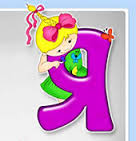  •Взрослый пишет «трудную» букву большого размера (5-6 см), ребенок раскрашивает ее. Под буквой ребенок рисует (или это делает взрослый, а ребенок опять раскрашивает) предметы, в названии которых первая буква для него трудная.  •Лепка ребенком буквы из пластилина. •Вырезание ребенком буквы по контору, нарисованным взрослым. •«Написание» широким жестом всех изучаемых букв в воздухе (если пользоваться данным приемом постоянно, то в случае затруднений взрослому достаточно будет «написать» букву в воздухе – и ребенок мгновенно вспомнит ее). •Сравнение буквы и ее элементов со знакомыми предметами, другими буквами. Пусть такие сравнения придумывает сам ребенок. •Конструирование (складывание) букв из элементов, вырезанных из картона. Реконструирование букв, то есть как бы «переделка » одной буквы в другую.  • «Достраивание»  букв путем добавления к ним недостающих элементов. •Нахождение «спрятавшихся» букв в так называемых «совмещенных буквах». Ребенку предлагается определить, сколько и каких  букв  «спряталось»  в каждой фигуре. •Письмо буквы по контору, нарисованным взрослым. •Письмо буквы по опорным точкам, поставленным взрослым.•Обводка буквы, изготовленной из наждачной бумаги.На заключительном этапе работы можно перейти, наконец, к письменным упражнениям.     Полезно письмо смешиваемых (или искаженных) букв  под диктовку. Буквы диктуются в неопределенной последовательности, чтобы исключить возможность догадки. Перед записью каждой буквы ребенок должен сказать, из каких элементов она состоит.После исчезновения ошибок  при записи отдельных букв можно переходить к письму под диктовку слогов, а затем и слов с этими же буквами. Перед  записью каждого слога и слова ребенок обязательно должен сказать, какую из  «сомнительных» он собирается написать и из каких элементов она состоит.